Edukacija djece iz područja zaštite i spašavanja13. 3. 2024. godine predstavnici Civilne zaštite Vukovarsko-srijemske županije, Crvenog križa iz Županje i policije Policijske postaje Vrbanja održali su predavanje „Edukacija djece iz područja zaštite i spašavanja“ učenicima prvog i drugog razreda.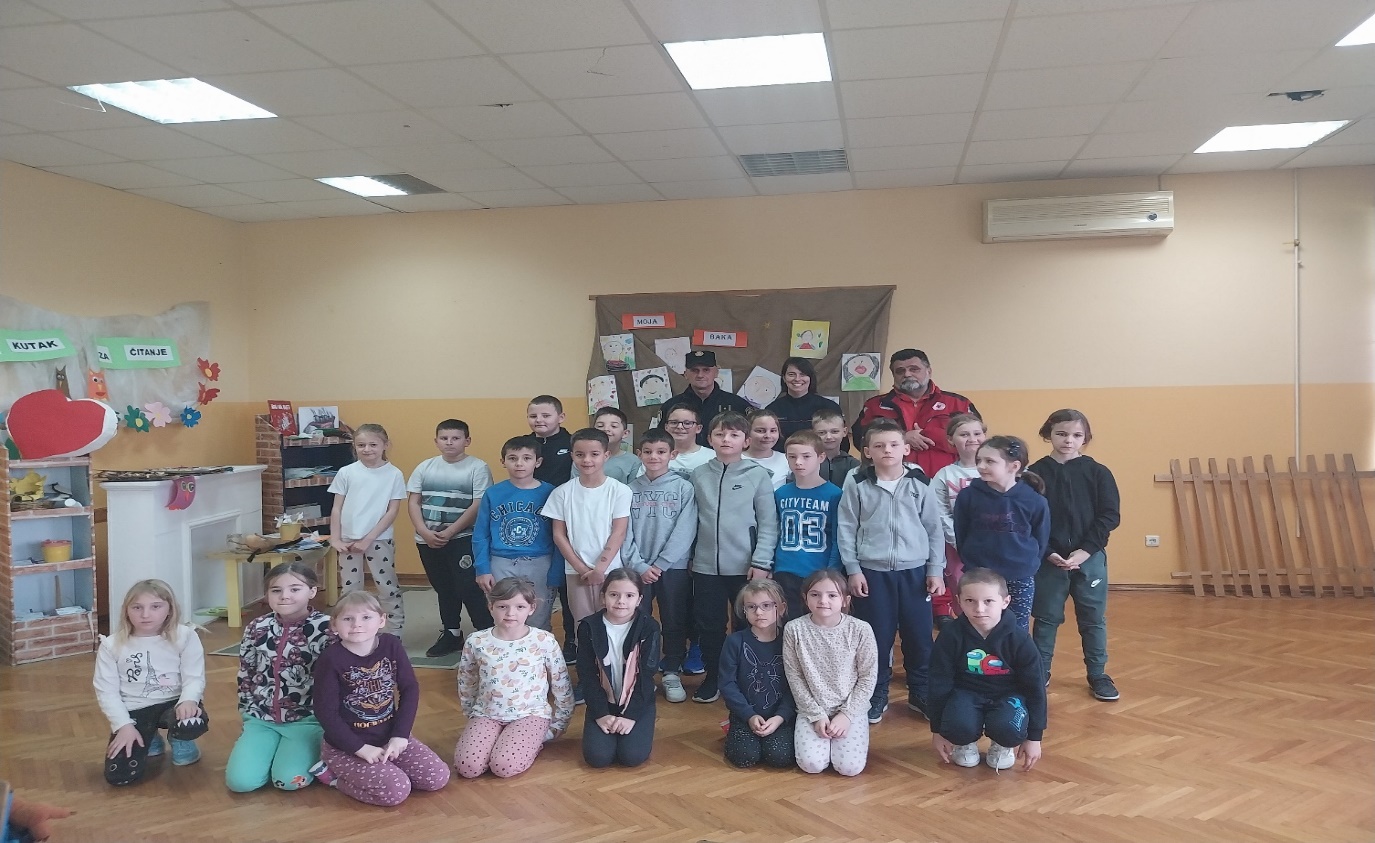 Gospođa Mara Ozdanovac je kroz zanimljivu prezentaciju zainteresirala učenike na aktivno sudjelovanje.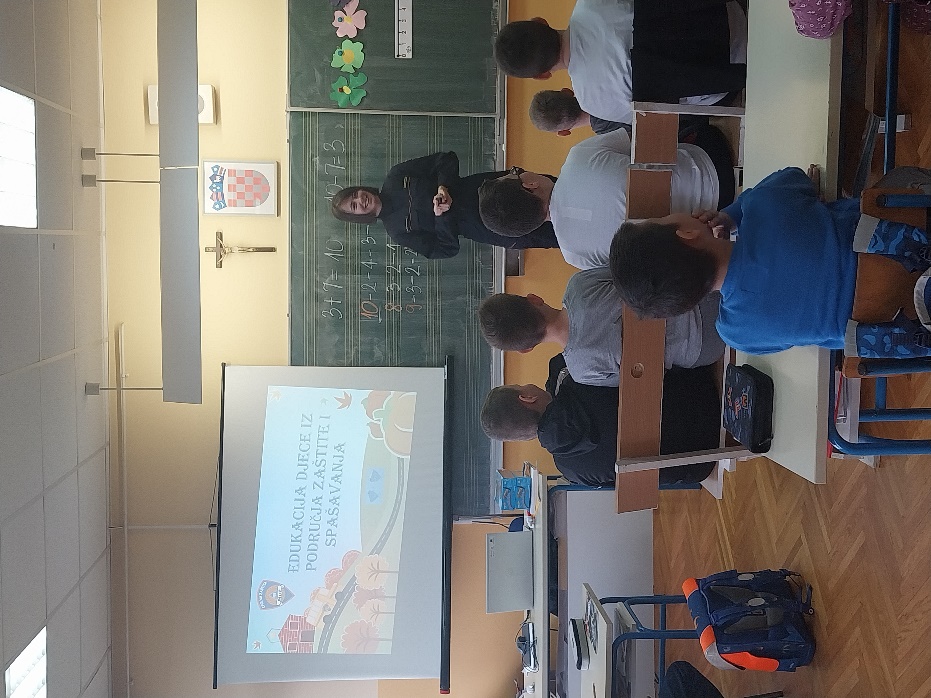 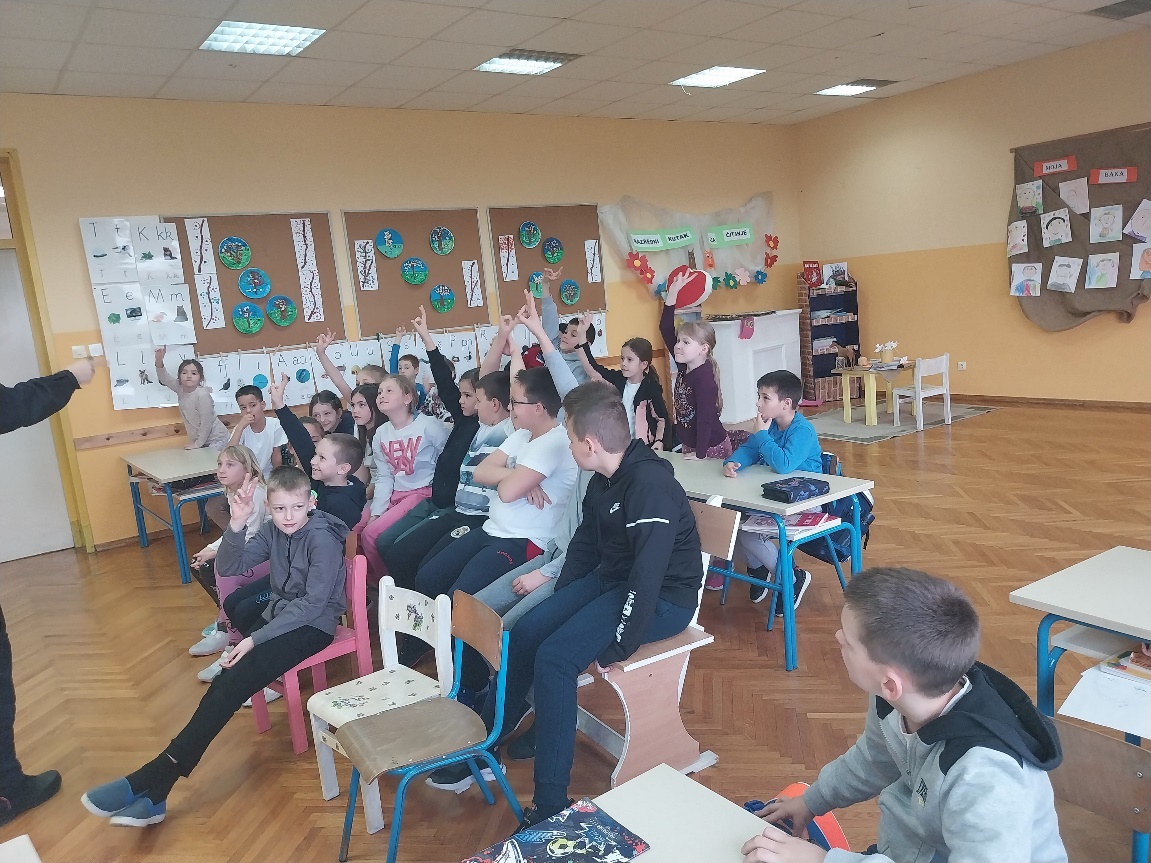 Učenici su sa zanimanjem slušali predavanje kontakt policajca Stjepana Matića o ulozi policije za vrijeme prirodnih nepogoda. Policija osigurava ugrožena područja i vodi brigu o sigurnosti građana.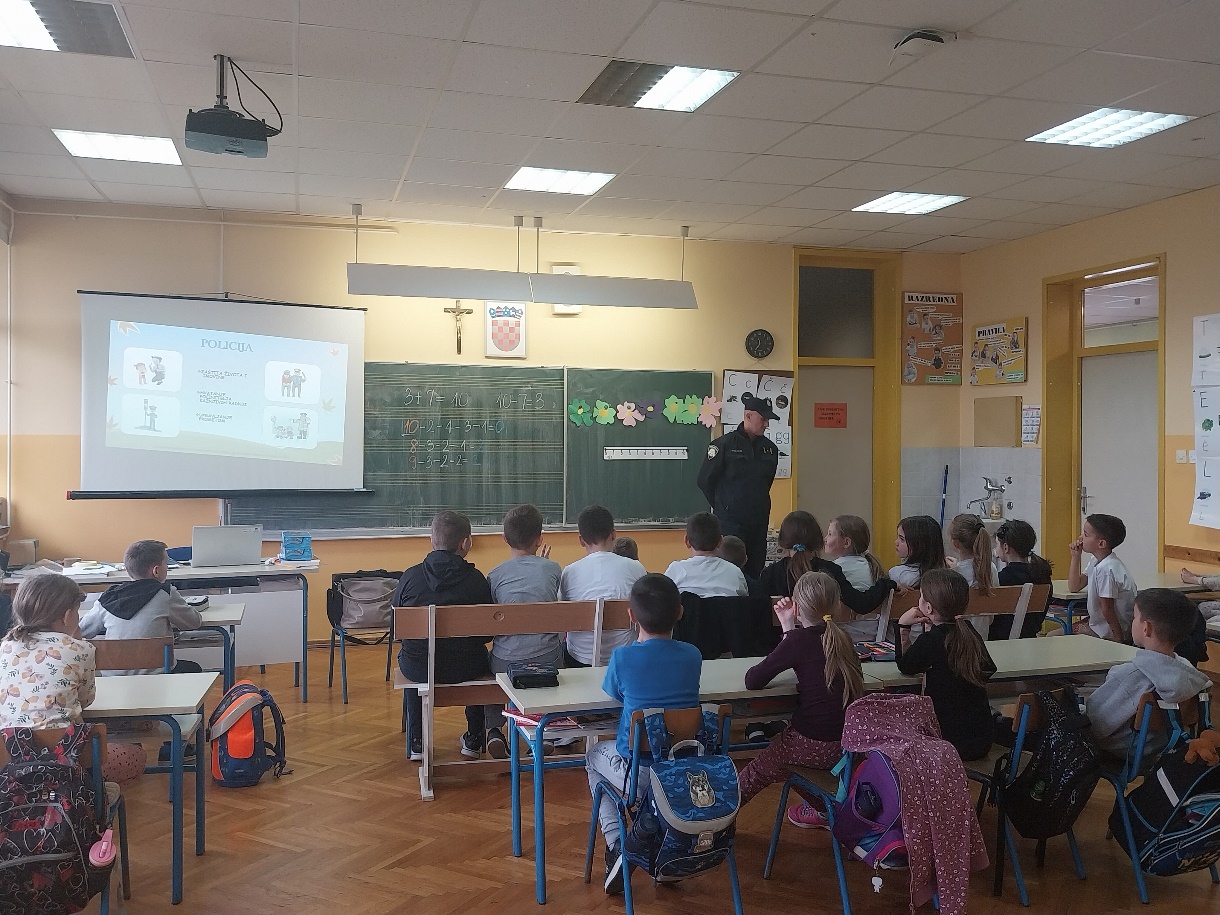 Zanimljivo predavanje o ulozi Crvenog križa imao je Dragutin Mitrović koji je djeci objašnjavao kako je nastala ta humanitarna organizacija . Ispričao im je priču o začetniku međunarodne humanitarne organizacije Henri Dunant-u. 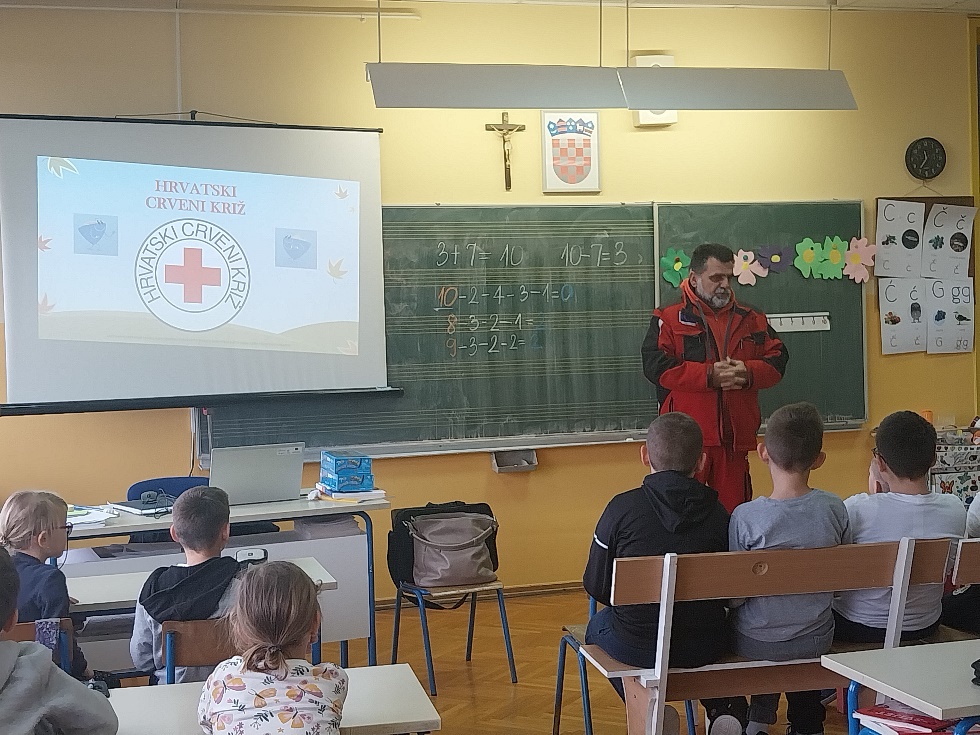 Učenicima su osvijestili važnost broja 112 i situacije kada se on upotrebljava, te sam protokol djelovanja pri pozivu. 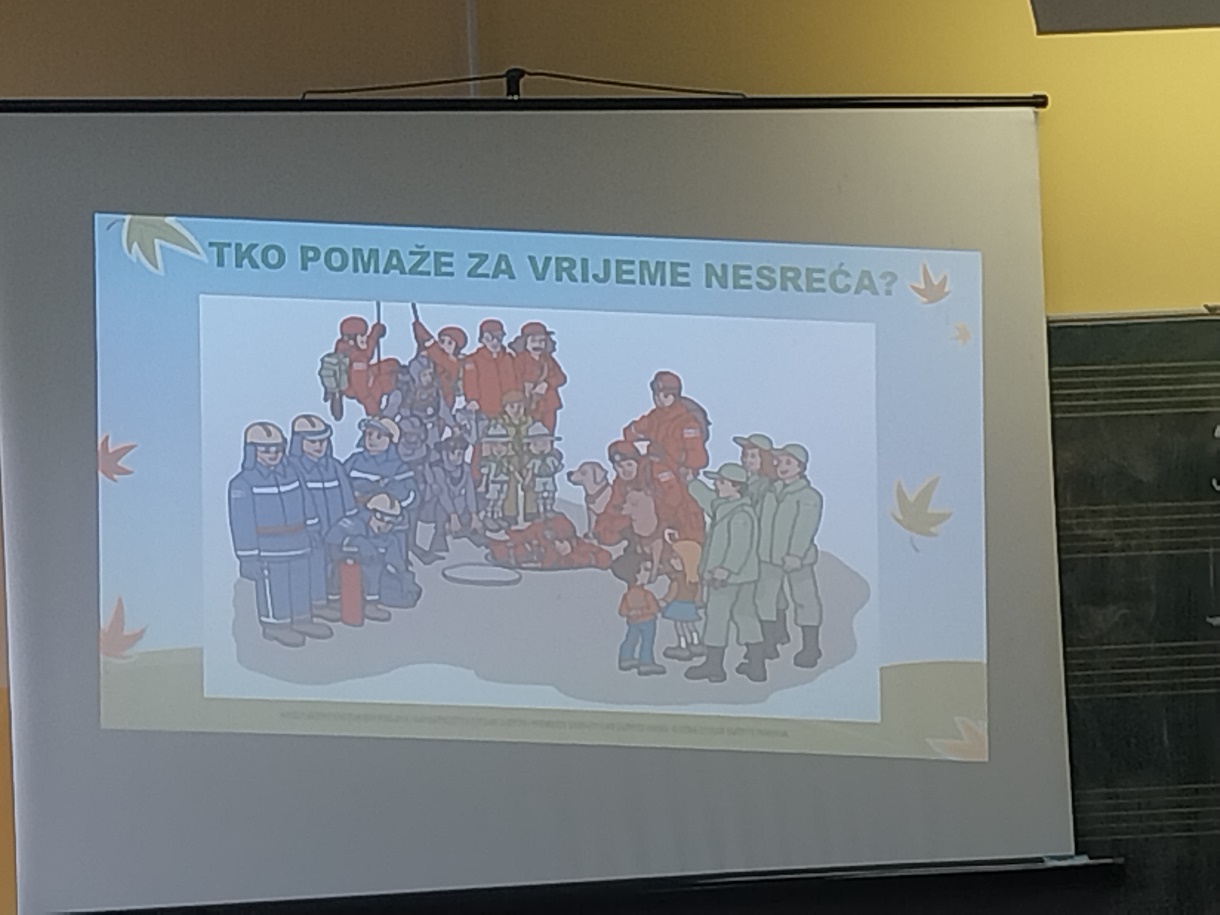 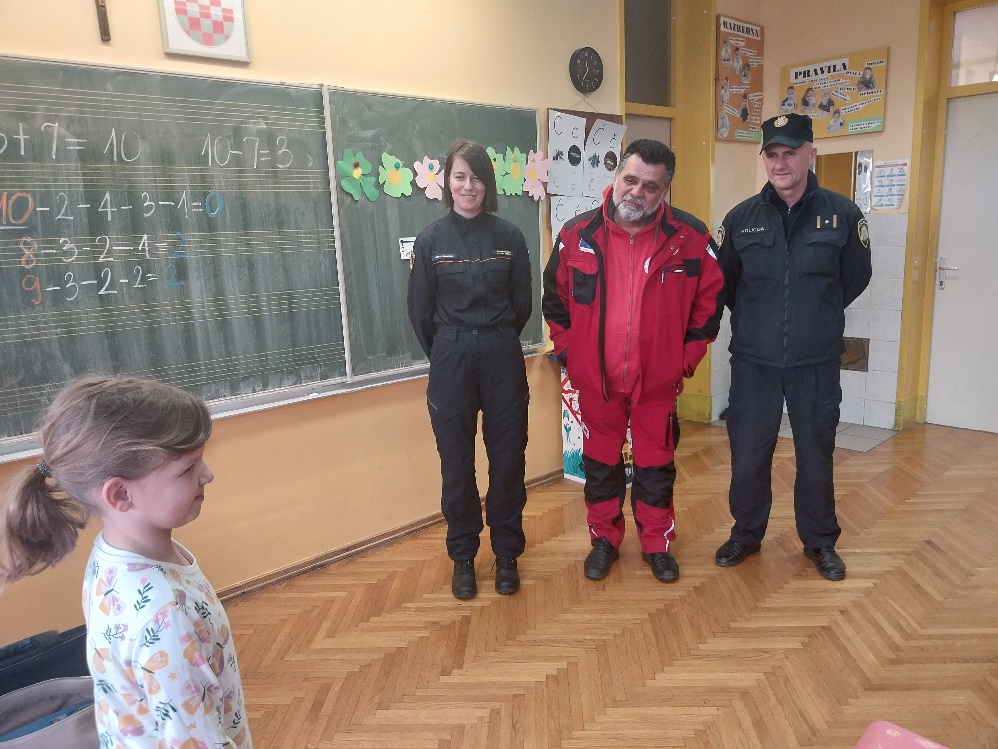 Zanimljivo predavanju im je zahvalila predsjednica prvog razreda Elena Redl, a oni su učenicima ostavili zanimljivu edukativnu igru.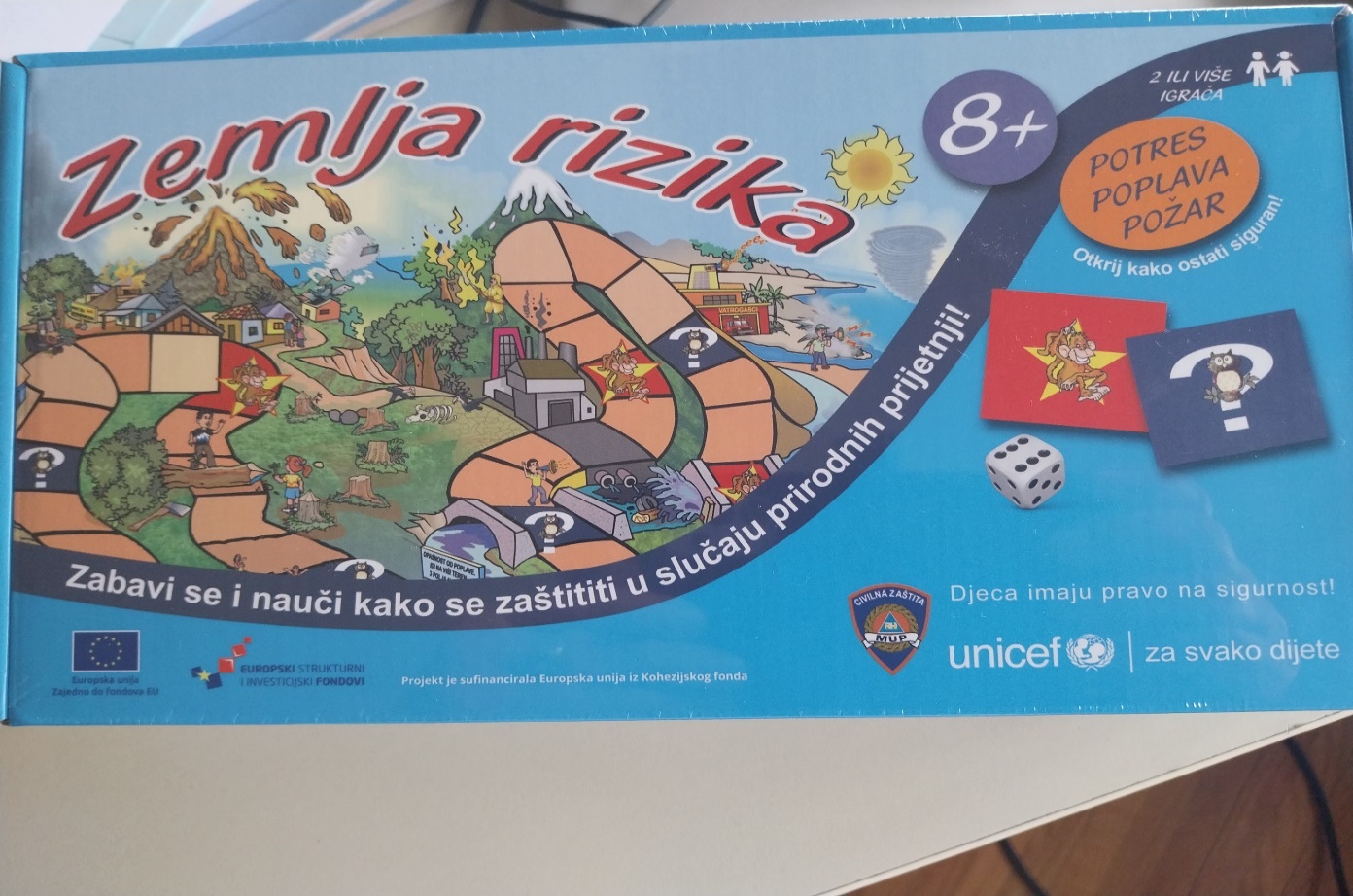 Učiteljice 1. i 2. razreda Katica i Marina